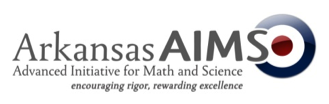 2020-21 Program Application for ACTIVE Status Arkansas Advanced Initiative for Math and Science, Inc. (AR AIMS), a non-profit organization affiliated with the National Math and Science Initiative, invites schools to apply to become a part of the Arkansas AIMS program. Arkansas AIMS is currently working with nearly 80 high schools throughout the state. AR AIMS Mission: To provide coaching and Training for Teachers of Advanced Placement: Math, Science, EnglishTo provide Professional Development for teachers of advanced classes beginning in Grade 3 to ensure rigor in the classroom and improved student achievementTo prepare more students for college success, post-secondary training, and STEM careers and to increase the overall number of students who graduate from collegeAR AIMS Goals: To increase the number of students enrolled in Advanced Placement and preAP and/or honors or advanced math, science, and English coursesTo increase the number of students producing scores of 3 or better on Advanced Placement math, science, and English exams. To reduce the participation and performance gap in AP and PreAP/honors/advanced/concurrent classes of African-American, Hispanic, and Caucasian students. To help Arkansas high schools develop strong, successful AP and PreAP/honors/advanced/concurrent programs. To enhance and augment Arkansas AP policies and initiatives. To add new schools to the AR AIMS program each year until at least 85% of all high schools are participating in the AR AIMS program. To provide AR AIMS services to every high school in Arkansas that wishes to strengthen its AP/Advanced Classes program. To increase the number of students prepared to enter STEM majors in college or STEM-related training or occupations. To develop and empower Arkansas Teachers.Initials of Principal________Page 2: Partnership of a school with AR AIMS means:Renewal for ACTIVE SERVICES:  Math, Science, English includes:Regular visits by AR AIMS content specialists to assist AP teachers in math, science, and English in their classrooms through direct observation, modeling, and personal conferencing addressing specific needs of individual teachers and unique needs of schools including assistance in vertical alignment, curriculum planning, and course developmentVisits for PAP/honors/advanced/concurrent if that is the focus need rather than AP. Combined visits to new/struggling AP and or PAP/honors/advanced/concurrent with up to 4 content teachers per regular active partnership. Online and continuous access in math, science, and English via personal or online contact for implementing AR Standards, preparing for ACT Aspire and College Board AP ExamsAccess to AR AIMS Google Sites and NMSI online resources and websitesAccess to PAP/honors/advanced/concurrent and AP Prep via live Zoom/archived videos for students, classroom review, or teacher PD for content knowledgeAccess to released AP test items, arranged by topic, labs, lesson plans, pacing guidesOpportunity to attend all AR AIMS Workshops including content workshops, Mock Reading workshops, Laying the Foundation PD, PAP/advanced/honors Science Training and any other AR AIMS PD offered at member ratesFirst to receive information on Summer Student AP Boot Camp with additional recruitment support and student acceptance priority statusCollaboration with network of Arkansas AIMS teachers in content areasOpportunity to add additional unique P D for AR AIMS schools at special pricingAR AIMS Will: Provide high quality professional development for Pre-AP (and/or honors or advanced classes) and AP math, science, and English teachers.*Laying the Foundation training (4-days-per teacher cost). *Pre-AP professional development for teachers  (cost to school per  teacher). *2-day content specific professional development for teachers in the fall (cost to school per teacher). *Provide Mock Readings professional development days in the spring (cost to school per teacher). *Host online prep  for students during the year*Continuous update AR AIMS content web pages for powerful content resourcesProvide electronic materials and resources Provide teachers with personal visits, mentoring, and open communication with content experts and consultants onsite and through unlimited access online. Provide assistance in contacting consultants for the Saturday Student Study sessions for students, including the new option for online sessions in each of the subject areas.                Initials of Principal________Page 3: THE SCHOOL ADMINISTRATION will:Be expected to provide necessary funding for facilities, equipment, scheduling considerations, logistical assistance, and coordination of student advising to help ensure the success of the program. Allow consultants on campus to mentor teachers and advise counselors and administration on schedulingMonitor implementation of the successful AR AIMS ModelProvide funding and access for teachers to attend recommended AR AIMS workshops and activities for the period of active status. AR AIMS Preparing for the Advanced Pathway/Laying the Foundation Infused Workshops (usually in the summer)AP and PreAP/honors/advanced/concurrent Content Workshops and Mock Reading Workshops (usually in the fall and spring)If high school, encourage middle school and elementary school participation in AR AIMS Professional Development beginning at 3rd grade (summer workshops)Continue the partnership with AR AIMS for a minimum period of 3 years with the consideration to remain in the ACTIVE School status as needed. I have read and will adhere to the responsibilities and expectations for the partnership between ______High School ______ and/or ___________Middle or Junior High and Arkansas AIMS.Superintendent Signature:________________________________________date_________________Principal Signature:________________________________________date_________________AR AIMS President Signature:________________________________________date_________________***(A copy of this application with the AR AIMS signature will be returned to you.)Page 4: The Application for Active Status Partner with AR AIMS, Inc.  1. Please complete the attached application and return to AR AIMS ASAP.In addition to the pages of the application, please include:_____a master schedule with teachers names, rooms, and bell schedule with times  ____a copy of your current AP scores and/or your ACT Aspire Scores     This application includes:Signature pageApplicant InformationAP Teacher Section, completed by teachersMaster ScheduleAP/ACT Aspire Scores for 2019To Submit your application:Please make a copy of this document. Make sure your school's name is correct in the title before you begin; complete your copy with your information; mark view only: reshare this with me slharrison2@ualr.edu and with ghabernathy@ualr.edu when it’s completed;  or you may print your completed copy and fax or mail it to the address below:S. LYNN HARRISON-BULLARD, PresidentArkansas Advanced Initiative for Math and Science, Inc.University of Arkansas at Little Rock 2801 S. University, Speech 217Little Rock, AR 72204Phone: 501-683-7684                       Fax: 501-683-7683School Name, address, main phone:_____________________________________________________________________________________________________________________________________________AR AIMS District Contact NAME_________________________EMAIL _________________________________AP Coordinator_________________________________EMAIL ____________________________________Head Counselor for AP/Advanced _____________________________EMAIL ______________________________________________Page 5:  Applicant Signature Page  ______________________________________________  ___High or __Middle/Junior High Schoolis submitting this request to Arkansas Advanced Initiative for Math and Science, Inc. for  partnership to enhance teacher effectiveness, student achievement, and student equity. Our staff is in agreement with this opportunity for growth and achievement.As a school, we understand the level of dedication necessary to implement this program and are willing to commit the time and resources required. We will approach this exciting opportunity with the goal of building our AP and PreAP (honors/advanced/concurrent) math, science, and English programs We want to partner Arkansas AIMS in each of the following 3 content areas for a minimum of three years at the cost of $2,500 per content area, per year.  (Note: Districts may choose to participate in the whole program or parts of the program).English_____Math_____Science_____Superintendent signature _____________________________ Date ___________ Principal signature ___________________________________ Date ___________AP Coordinator signature _____________________________ Date ___________ AP or PAP  teacher (subject)______________ signature ________________________ AP or PAP  teacher (subject)______________ signature ________________________ AP or PAP  teacher (subject)______________ signature ________________________ Add additional signature lines as needed. Each teacher involved should sign the application. Page 6:  Program Application, Continued:School Enrollment:         ____9th _____10th _______11th _____12thPercent of F/R Lunch:    _______%  Racial/Ethnic Percentage: Caucasian:  		_______%African American:  _______%Hispanic:  		_______%Asian:  		_______%Other: 		_______%*For High Schools: Enter the number of students taking an AP exam into the table below:Add additional lines as is necessaryNumber of AP Teachers 9-12     English_______math__________science_________Concurrent College Partner______________________________________________Page 7  Applicant Information (Continued)List the feeder Middle Schools and contact information in the table below.Pre AP Data for Middle/Jr Hi and High SchoolsList the High School & Middle School Pre AP/Honors/Advanced Course Title and number of students enrolled into the table below.  Number of PAP/Honors/Advanced Teachers ___9-12  or ___6-8                            English________math___________science__________An administrator, AR AIMS Contact person, or lead teacher is asked to write a paragraph or two about your school. Please tell us about your student body, state your reasons for requesting ACTIVE STATUS partnership with AR AIMS, and include your districts strengths and concerns as you see them. Please submit this application asap but no later than ________________________.Thank you! Together we can make a difference for students and teachers!AP/PAP Course(s) to receive AR AIMS services Number ofStudentsTaking AP Exam 2018ConcurrentCOURSE TITLETaught by high school staff or college staff?College CREDIT HOURSCollegeCOURSE TITLEHigh School TeacherName of Middle School:Principal nameCityPre AP/Honors/Advanced Course TitleNumber of Students Enrolled 2018-2019